Муниципальное дошкольное образовательное учреждение«Детский сад № 63»СБОРНИК КОНСПЕКТОВ ЗАНЯТИЙ ПО НАПРАВЛЕНИЯМ STEM-ОБРАЗОВАНИЯИжевск,2020 г.Пояснительная запискаПрограмма «STEM-образование детей дошкольного и младшего школьного возраста» является парциальной модульной программой, направленной на развитие интеллектуальных способностей в процессе познавательной деятельности и вовлечения в научно-техническое творчество. Реализуется данная программа в приоритетных видах детской деятельности: игре, конструировании, познавательно-исследовательской деятельности, а также различных видах художественно-творческой деятельности. Постепенно «STEM-образование» внедряется во все учреждения дошкольного образования.  Поэтому в 2018 году нашему дошкольному учреждению был присвоен статус  «Инновационная площадка федерального государственного бюджетного научного учреждения» по апробации и внедрению парциальной  модульной  программы «STEM-образование детей дошкольного возраста».  В рамках работы по данному направлению педагоги нашего дошкольного учреждения делятся опытом внедрения инновационной деятельности в образовательный процесс, который представлен в Сборнике конспектов занятий по направлениям STEM-образования.Конспект занятия  по конструированию с элементами дидактической системы Ф.ФребеляТема «Снежинка»Воспитатель Коробейникова Т.Г.Ижевск, 2018 г.Цель: совершенствовать технические умения и навыки конструирования из объемных строительных деталей с использованием дидактической системы ФребеляЗадачи:- формировать умение определять строительные детали с трех разных проекций;-закрепление названий строительных деталей: куб, полукуб  треугольная призма;-познакомить с правилом симметрии;-познакомить детей с разнообразием узоров снежинок; -развитие мелкой моторики рук.Материалы и оборудование: подносы со строительными деталями, ножницы, снежинки, ИКТ, презентацияХод занятия:ПРИЛОЖЕНИЕ 1Конспект занятия по окружающему мирудля детей средней группыТема: «Волшебница- вода».                                                                                                    Воспитатель Морозова Е.А.Ижевск, 2018 г.Цель: расширить представления детей о свойствах и значении воды.Задачи:Уточнить представления детей о значении воды для всех живых существ.Дать реальное представление о свойствах воды (вкус, цвет, запах).Развивать любознательность, мышление и речь детей; ввести в активный словарь детей слова: жидкость, бесцветная, прозрачная, безвкусная, без запаха.Воспитывать бережное отношение к воде, знать пользу и разрушительную силу воды.Развивать социальные навыки у детей: умение работать в группе, договариваться, учитывать мнение партнера, доказывать правильность своего мнения.Оборудование: стаканчики по количеству детей, молоко, чайные ложки, сахар, акварельные краски, картинки свойств  воды, презентация , отрывок видеофильма «Стихия воды»Ход занятия:ПРИЛОЖЕНИЕ 2Мастер класс с педагогами  поLEGO-конструированию «Терем для Деда Мороза и Снегурочки»Воспитатель Елисеева М.М.Ижевск, 2018 г.Цель: создать условия для развития интереса к конструированию и формирования конструктивных навыков.Задачи:‒познакомить  с конструктором Лего, учитывая в процессе конструирования свойства и выразительные возможности деталей конструктора;‒ развивать творческие способности, конструкторские навыки;‒ воспитывать самостоятельность, умение доводить дело до конца.Оборудование: иллюстрации избы и терема, конструкторы Лего на подгруппу ( 6 видов).Ход занятия:.ПРИЛОЖЕНИЕ 3Конспект занятия по образовательной робототехнике в подготовительной группе.Тема: «Рычащий лев».Воспитатель Дюпина О.А.Ижевск, 2018 г.Предварительно дети строят модель механического льва и программируют его, чтобы он издавал звуки (рычал), поднимался и опускался на передних лапах, как будто он садится и ложится. Учебные цели Естественные науки  Изучение процесса передачи движения и преобразования энергии в модели. Ознакомление с работой коронного зубчатого колеса в этой модели. Изучение потребностей животных. Технология. Проектирование  Создание и программирование моделей с целью демонстрации знаний и умения работать с цифровыми инструментами и технологическими схемами. Технология. Реализация проекта  Создание и испытание движущейся модели льва. Усложнение поведения путем добавления датчика наклона и программирования воспроизведения звуков синхронно с движениями льва. Математика  Понимание того, как при помощи зубчатых колёс можно изменить направление движения. Понимание и использование числового способа задания звуков и продолжительности работы мотора. Предварительная работа.Постройка модели льва по прилагаемой инструкции.Обсуждение сообщения о жизни львов.Составление программы с последующим испытанием.Ход занятия:Конспект занятия по ознакомлению  с художественной литературой и развитию речи, с использованием LEGO- конструктора «Создай свою историю»Воспитатель: Венских К.В.Ижевск, 2018 г.Цель: с использование художественной литературы научить детей составлять продолжение истории.Задачи: -создать условия для творческой деятельности детей;-развитие воображения детей: сочинение продолжения заданной истории, с использованием LEGO- конструктора «Создай свою историю»;-способствовать улучшению микроклимата в группе.Ход занятия:Конспект занятия по развитию речи для детей старшей группы с использованием образовательного модуля «Мультстудия»Воспитатель Малькова О.М.Ижевск, 2018 г.Цель: Использование образовательного  модуля «Мультстудия» в развитии речевой деятельности в процессе общения со сверстниками и взрослыми.Задачи: -начальный этап в создании авторского мультфильма;-организация продуктивной деятельности на основе синтеза художественного и технического творчества;-упражнять детей в подборе существительных к прилагательным; -развивать сенсорные способности детей.Ход занятия:Образовательная ситуация по конструированиюТема «Часы»Старшая группа                                                    Воспитатель: Коробейникова Т.Г.Ижевск, 2019 г.Цель: совершенствовать технические умения и навыки конструирования из объемных строительных деталей с использованием дидактической системы Ф. ФребеляЗадачи:-расширить представления детей об устройстве часового механизма, а также познакомить с разновидностями шестеренок;-пополнить активный словарь детей словами: шестеренка, микроскоп;-совершенствовать навыки детей в выкладывании деталей согласно образцу;-создать условия для совершенствования технических навыков в работе с программой  ТuxPaint.Материалы и оборудование: подносы со строительными деталями, электронный микроскоп, ИКТ, презентация, программа ТuxPaint, стеклаХод работы:ПРИЛОЖЕНИЕ 1Открытое занятие по математике в средней группе Тема «В гости к дедушке Ау»Средняя группа                                                                                           Воспитатель Конькова Т.Л.Ижевск, 2019 г.Цель:Освоение действий использования условной меры при сравнении объектов по величине.Задачи:Обучающие:-Закрепление представлений о количестве предметов и обозначение количеств значками и установление взаимно однозначного соответствия;-Закрепление понятий «справа», «слева», «над», «под»;Развивающие:- Развивать познавательные процессы: внимание, мышление.- Развивать умение доказывать свою версию ответа;Воспитательные:-Воспитывать доброжелательное отношение друг к другу;-Стимулировать интерес к выполнению заданий;Материал:телевизор, компьютер,  телефон, напольная игра «Нахождение девятого», кукла Би-Ба-Бо, мешочек волшебный, раздаточный материал,простые карандаши, ножницы, полоска бумаги –условная мерка, корзинка с угощением.Ход занятия:Конспект занятия  по окружающему мируТема «Тонет, не тонет»Старшая группа                                                                             Воспитатель Морозова Е.А.Ижевск, Цель: расширить представления детей о природе происхождения предметов и их свойствах.Задачи: Уточнить знания о плавучести  предметов, изготовленных из дерева, металла, пластика, резины, стекла. Дать представления о зависимости плавучести предметов от материала и площади соприкосновения с поверхностью воды.Оборудование:Слайды с изображением изделий из дерева, металла, пластмасса, металла, стекла. Предметы для экспериментирования: деревянные брусочки, стеклянный камешек, резина, пластмассовая крышка, металлические болтики и металлическая крышка, тазики  с водой. Ход занятия:ПРИЛОЖЕНИЕ 2Конспект «Создание кадров в виде картинок к  мультфильму  с помощью программы TuxPaint»Старшая группа                                                                  Воспитатель Панкова Л.Г.Ижевск, 2019 г.Цель:создать условия для формирования умения детей старшего дошкольного возраста создавать картинки для создания мультфильма в программе TuxPaint.Задачи:Учить создавать последовательные кадры в программе TuxPaint.Совершенствовать представление у детей о мультипликации.Развивать творческое воображение, умение самостоятельно мыслить, развивать речь.Продолжать формировать умения и навыки работы с ноутбуком.Воспитывать интерес и уважение к профессиям людей, создавших мультфильм.Воспитывать у детей любовь к природе.Методы и приемы: словесный – беседа, рассказ детей; наглядные – показ презентации; практические – работа за ноутбуком.Материалы и оборудование: интерактивная доска, ноутбук, программа TuxPaint, принтер.Предварительная работа: просмотр видео «Путешествие семечка», беседа о празднике ко Дню Матери, создание сценария мультфильма про мышонка.Ход занятия:ПРИЛОЖЕНИЕ 4Образовательная ситуация по LEGO-конструированиюТема «Избушка для зверюшки»Вторая младшая группа                                                                           Воспитатель Венских К.В.Ижевск, 2019 г.Задачи:формировать умение различать и правильно называть детали ЛЕГО - конструктора «Дупло»; соединять детали при постройке; продолжать учить выполнять постройки по схеме; закрепить название диких животных;-Развивать творческое воображение, мелкую моторику рук, навыки конструирования.-Воспитывать заботливое отношение к животным.-развивать умение оценивать полученные результаты.Форма проведения:  групповая.Материалы и оборудование: музыкальный центр; наборы деталей конструктора LEGO; игрушки-зайчики, медведи, волки, театр БибабоХод занятия:ЭтапыСодержаниеПримечаниеОрг.момент-Ребята, к нам сегодня пришли герои мультфильма .Угадайте, кто это?-Фиксики.-Правильно, ребята!Нолик: -ДимДимыч,ты чего такой грустный?ДимДимыч: -Опять в школе задали сложное домашнее задание. Боюсь, я с ним не справлюсь и опять получу двойку.Нолик: - Я же твой друг. Всегда готов тебе помочь. Рассказывай, что это за сложное задание.ДимДимыч:- Представляешь, нужно составить  снежинку. А я не знаю, как это можно сделать. Нолик:-Даааа, задание не простое.  Ребята, вы поможете нам?-Да.-Конечно мы вам поможем.Слайд 1-ДимДимыч и Нолик. 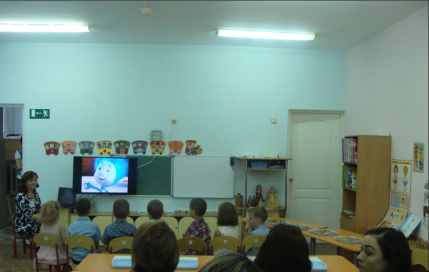 Слайд 2 –Нолик обращается к ребятамОсновная часть- Вы знаете, что снежинки не похожи друг на друга. Снежинка состоит из кристалликов льда, которые собраны вместе. До сих пор не удалось найти среди снежинок двух одинаковых. В менее холодных местах снежинки не так красивы, как там, где холодно.ДимДимыч: - Вот это да. Здорово! Но как же сделать снежинку?- Сделать снежинку можно из всего что угодно: из листьев, камешков, орехов лесных, крупы, различных семян. Главное соблюдать правило: левая часть должна быть похожа на правую. Давайте попробуем снежинку разрезать на две одинаковые части (пополам). А теперь левую часть снежинки наложите на правую. Что вы видите?- Половинки одинаковые.-Правильно. Это правило называется симметрия. И это правило мы с вами будем соблюдать при выкладывании снежинки.ДимДимыч:-Предлагаювыложить снежинку из строительных деталей. Нолик: - Здорово.Я знаю названия всех строительных деталей. Угадайте по схеме деталь?- Ребята, посмотрите, спереди квадрат, сверху квадрат и сбоку тоже квадрат. Что это?Нолик: -Молодцы! Это куб. Следующая схема. Какая деталь?Нолик: - Молодцы! Это полукуб. Последняя схема. Какая деталь?-Ребята, посмотрите, спереди треугольник, сверху прямоугольник, сбоку тоже прямоугольник. Что это?Нолик: -Молодцы! Это треугольная призма. Вы угадали все три детали. -Атеперь используя эти детали  нужно выложить снежинку. Вот вам схемы (раздаю схемы). Из каких деталей выполнена снежинка?- Треугольная призма.-Еще какие детали нужны?-Кубы.-А еще какие детали?-Поукубы-Что такое полукубы?-Восемь.-Молодцы, ребята. Выберите рабочее место. Все детали для работы лежат  на подоконнике. Берете поднос и выбирайте те детали, которые вам понадобятся.Слайд 3 – 3 снежинки с разными узорамиСлайд 4 – видеоролик об узорах снежинокСлайд 5 – ДимДимыч и Нолик удивляются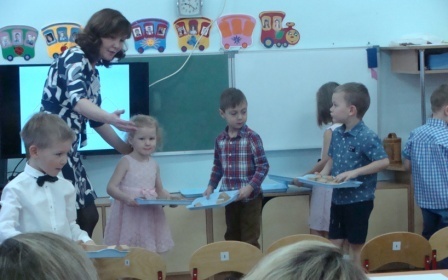 Дети разрезают снежинки и накладывают части друг на другаСИММЕТРИЯ Слайд 6 – ДимДимыч задает вопрос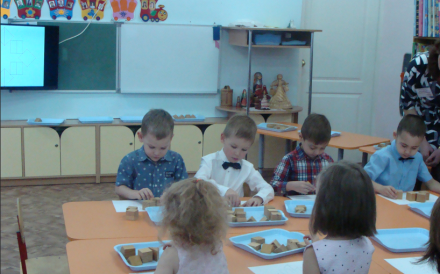 Слайд 7 – Нолик дает заданиеСлайд 8 – схема кубаСлайд 9 – схема полукубаСлайд 10 –схема треугольной призмыСлайд 11 – куб, полукуб и треугольная призмаСлайд 12 – схема узораДети выполняют работу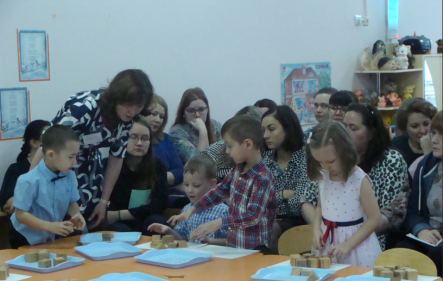 Заключ.частьДимДимыч: -Здорово у вас получилось! Правильно получилось или нет помогут проверить наши гости. Вас  много, а мы вдвоем. Помогите, дорогие гости (гости осматривают работы детей)- Мы справились с домашним заданием,  ДимДимыч! Посмотри, какая красивая снежинка получилась.ДимДимыч: -Спасибо вам, ребята!У меня будет самая красивая снежинка в классе! Пятерка обеспечена!  Побегу, обрадую маму и папу. До свидания, ребята!- Ребята, молодцы! Так приятно делать полезные дела! Слайд 13 – ДимДимыч и Нолик хвалят детейДимДимыч исчезаетСлайд14 – тарелка с печеньемЭтапыСодержаниеПримечаниеОрг.моментВоспитатель: -Друзья, отгадайте загадку:Меня пьют, меня льютВсем нужна я,Кто я такая?Дети:- ВодаВоспитатель:- Правильно, сегодня мы будем говорить о Волшебнице-Воде.-А где мы можем ее встретитьВоспитатель:-А для чего нам нужна вода?Дети:-Пить, умываться, купаться, мыть посуду, готовить еду, стирать бельё, поливать растения.Воспитатель:- Давайте мы сегодня вместе отправимся в лабораторию, чтобы узнать много интересного о воде. Что такое лаборатория? (ответы детей). Это место, где проводят различные опыты, эксперименты, делают открытия. Мы будем учеными-лаборантами, для этого наденем головные уборы и нарукавники.Предлагаю пройти в нашу лабораториюпоказываю стакан с водой ответы детей, просмотр слайдов с картинками   на экране телевизора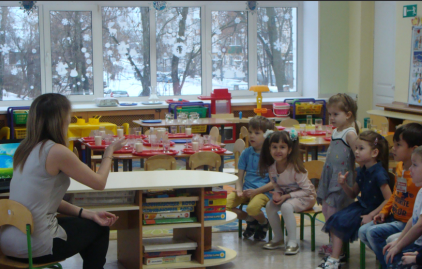 ( подходим к столам)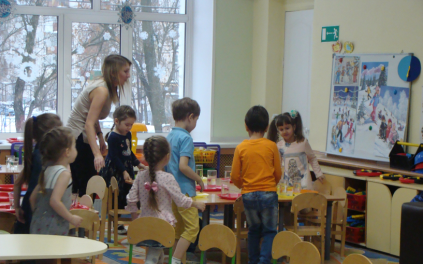 Основная частьВоспитатель: -Вода имеет волшебные свойства: с ней можно играть, проводить различные фокусы и опыты.Ребята, а что такое вода? Вода –это жидкость . Она течет. Ее можно налить во что-нибудь: в стакан, ведро, вазу. Ее можно вылить, перелить из одного сосуда в другой.Опыт: «Вода прозрачная, бесцветная».Воспитатель:  А какого цвета вода?(ответы детей) . Поэкспериментируем! На столе у вас два стакана, один с водой, другой с молоком. Предлагаю опустить ложку в стакан с водой. Что заметили? А теперь – в стакан с молоком. – Что увидели?Дети: в стакане с молоком ложечки не видно, а в стакане с водой она видна.Какая вода? Вместе  формулируем свойство воды: чистая вода прозрачна. Вывод: вода не имеет цвета, она бесцветная.Воспитатель: А вы знаете, что вода может окрашиваться в различные цвета. Хотите узнать как?Тогда я сейчас покажу вам  фокус! Я для вас приготовила волшебные баночки, и если сказать волшебные слова, вода в банках окрасится. Попробуем? Повторяйте за мной:Ты вода-водица,Друг ты мой студёный.Стань вода-водица,Не светлой, а разноцветной!Воспитатель:  Подуйте теперь на баночки…Воспитатель: А теперь мы потрясем  хорошенько баночку. Что мы видим?Дети: Водичка окрасилась.Воспитатель: В какой цвет превратилась?А знаете почему вода  стала желтого цвета? Потому что я крышку баночки, с внутренней стороны, покрасила в желтый цвет.Воспитатель: Правильно. Значит, вода может еще, и окрашиваться в разные цвета. Вот это вода-Волшебница!Опыт : «Вода не имеет запаха»Воспитатель: Мы с вами узнали, дети, что вода может изменить цвет.А  есть ли у нее запах? Как вы думаете? (Ответы). Ребята, я предлагаю вам понюхать воду. Пахнет ли вода чем-нибудь? Вывод: вода не пахнет, у неё нет запаха.Воспитатель: А может ли она изменить свой запах? Давайте мы  добавим капельку волшебного масла.Опыт : «Вода не имеет вкуса»Воспитатель: А сейчас, ребята, я предлагаю вам попробовать воду на вкус.Какая она? Сладкая? Солёная? Горькая?Вывод: вода не имеет вкуса, она безвкусная Воспитатель: давайте проведём с вами следующий опыт. Насыпьте в стаканчик с водой вещество, которое находится у вас на столе Размешайте, а теперь попробуйте воду. Какая она стала на вкус? Как вы думаете, что вы добавили в воду? Воспитатель: оказывается, вода может принимать вкус того вещества, которое в неё добавили.Воспитатель: Пройдем к другому столу. Мы с вами выносили на улицу воду в формочках и оставили ее на веранде. Что произошло с водой?Дети: Она превратилась в лед.Воспитатель: Почему вода превратилась в лед? Воспитатель:- Потрогайте лед, какой он на ощупь? (твердый, холодный, влажный прозрачный).  А снег какой? (белый, холодный, рыхлый) что производит со снегом и льдом в тепле?Дети: снег и лед тают, превращаются в водуЗначит, лед – это тоже вода. Она может быть не только в жидком, но и в твердом состоянииВоспиататель: А в каком еще состоянии может быть вода?  Давайте проведем ОПЫТ: Чайник, а в нем кипяток - очень горячая вода. Подношу зеркало к носику только что вскипевшего чайника. Что вы видите на зеркале? Дети:- на зеркале капельки воды Воспитатель:-Пар- это очень маленькие капельки воды. Пар образуется, когда мы чайник кипятим и в виде маленьких капелек он стремится вверх. И принято говорить, что пар- это газ. Воспитатель:Вывод - Таким образом , мы увидели, что вода может быть в состоянии газа- пар.(вывешивается символ на доску)Ответы детей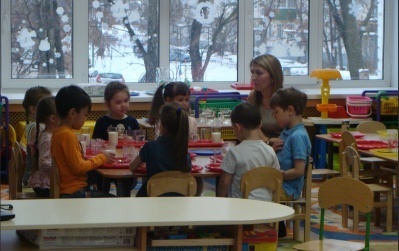 вывешивается символ этого свойства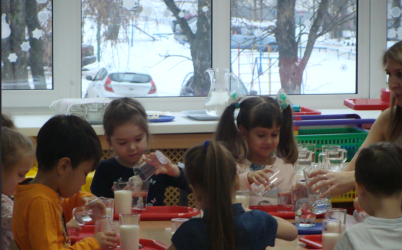 Дети называют цвета красный, зелёный, жёлтый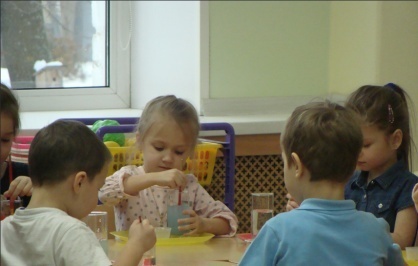  вывешивается символ этого свойствавоспитатель капает масло в стакан с водой, дети нюхают и отвечаютдетям предлагается кипяченая водавывешивается символ этого свойства водывоспитатель демонстрирует сахар, сольответы детей воспитатель показывает воду в формочках, превратившуюся в ледответы детейОтветы детейЗаключительная частьВоспитатель:  -Предлагаю сесть на стулья к телевизоруДавайте рассмотрим  воду которая была в реке. Какая она?Воспитатель:-Вода, которую мы используем в быту проделывает большой путь, прежде чем стать чистой. Сначала она была в реке, потом человек направил её в водопроводные трубы. Чтобы вода была чистой и безопасной для нас её специально очищают. Только тогда она попадает в кран.Воспитатель-А какая вода нужна человеку для приготовления пищи?Дети- чистаяВывод:Воспитатель:- Что может произойти на земле, если люди перестанут бережно относиться к воде?Дети:- Все растения, все животные, все люди и вообще всё живое погибнет.Воспитатель:- Значит и мы с вами  не будем тратить воду зря и беречь её каждую капельку.Воспитатель: - Вода таит в себе еще и опасность. Иногда она может проводить и разрушительную работу- это например наводнения, может крушить корабли в море, во время шторма. Давайте посмотрим об этом видеофильм.Воспитатель: -Мы сегодня много интересного узнали о воде, вода может быть: жидкой, твердой, газообразной Я вас благодарю за работу и вам дарю на память  наклейки с  изображением Волшебницы- воды.МикроскопРассмотривают чистую воду через микроскопЭтапыСодержаниеПримечаниеОрг. момент-Скажите пожалуйста, какой праздник приближается? ( Новый год).Уже лежит на улицах хрустящий белый снег! Все мы ждём и любим Новый год! Дед Мороз и Снегурочка уже ищет нам самые лучшие подарки. И мы уже вырезали снежинки, скоро будем наряжать елку, но разве не хочется сделать подарки Деду Морозу и Снегурочке удивить их? -Конечно, хочется!Предлагаю построить для них сказочный терем.Из чего мы можем построить терем? (ответы )- Из конструктора, но прежде чем строить, мы должны выяснить, как выглядит терем и изба? -Давайте присядем и подумаем, чем теремок отличается от обычной избушки? За полями, за лесамиЗа широкими морями,Между небом и землейСтоит терем расписной…-Вот такой сказочный терем перед вами. В Великом Устюге находится резиденция Деда Мороза и Снегурочки, там построен терем.– У терема есть надстройка. Раньше такую надстройку называли «терем». Потом стали называть «терем» постройки с множеством таких надстроек, красиво украшенные или высокие башни.- Назовите его основные части.( Стены, окна, двери, фундамент.)( Рассматриваем, какой формы у него фундамент, сколько этажей, сколько надстроек, как они украшены. Выделяем основные части: первый этаж, надстройка, крыша, каждую часть в отдельности). Самая сложная часть в модели – крыша.- С чего начнем сроить терем . (Сначала фундамент, потом стены, окна, двери, крышу, надстройки.)ОтветыПросмотр презентации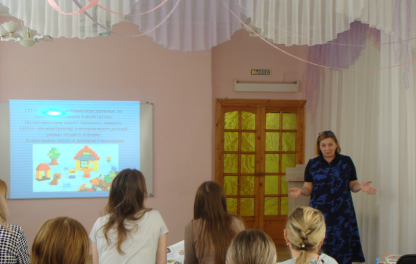 Рассматривая изображение  русской избы и терема, высказывают свои мысли, чем отличается изба от теремаОсновная частьА сейчас предлагаю разбиться на компании  и подумать, какой терем для Деда Мороза и Снегурочки вы будете строить.( Начинаем строить терема)Завершаем строительство. Обратите внимание, на  оформление построек. (Новогодняя атрибутика)-Какие же вы молодцы! Вот и закончилось строительство терема.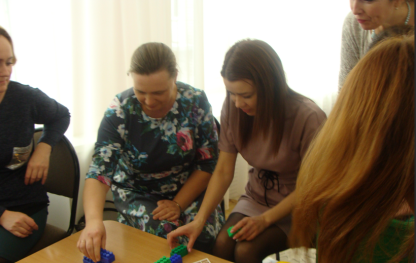 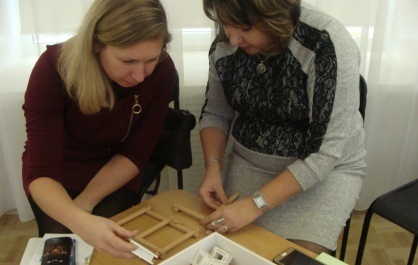 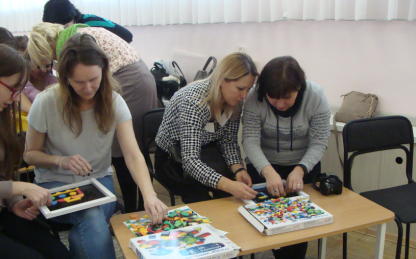 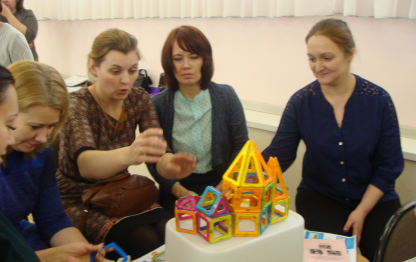 Заключит.частьПо окончании работы  рассказывают о своей постройке.- Что вы можете рассказать о своем домике? - Как строили? Для кого построили?- Какие строительные детали использовали?– Как называется часть здания, которую мы украсили декоративными элементами?Всем спасибо.ЭтапыСодержаниеПримечаниеОрг. момент-Ребята, на прошлом занятии мы путешествовали по Саванне. Кого же мы встретили?-Льва.-И построили его. Как работает наш лев?-Энергия передается от компьютера на мотор, мотор вращает малое зубчатое колесо, которое вращает коронное колесо. Зубчики коронного колеса меняют направление движения на 90*. Коронное колесо вращает ось, на которой закреплены передние лапы льва. При вращении оси в том или другом направлении лев садится или ложится.Наш лев проголодался. Давайте его угостим косточкой. В «косточку» встроим датчик наклона и составим программу.В программу добавим датчик наклона, улавливающий все положения.При нажатии клавиши «А» программа включает мотор и воспроизводит звук «храп». Затем программа ожидает, пока «косточку» не наклонят в любую сторону. После этого включается мотор в обратном направлении и воспроизводится звук «хруст».Садитесь за столы и приступайте к постройке косточки.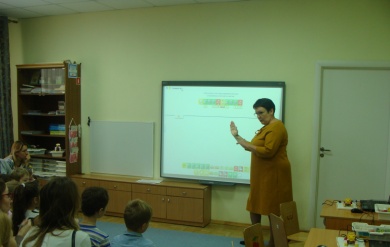 Дети работают за столами, испытывают программу. Демонстрируют две парыОсновная часть-Ребята, давайте придумаем историю про льва. Представьте, что вы идете по саванне и вдруг в зарослях травы слышите рычание и голос: -Я проголодался. Где моя еда!Вы даете ему косточку, он ложится и засыпает.Как же мы запишем голос?-Надо добавить команду «звук» с цифрой 1 внизу. Нажать на кубик, слева увидим микрофон, а под ним круг, квадрат. Нажимаем на круг и записываем звук. Затем, нажимаем на квадрат.Итак, объявляется кастинг на озвучивание льва. Звук мы записали, а как изобразить сон? Можно добавить храп.Проверим, что у нас получилось. Катя, запускай программу. Ребята, а давайте сделаем так, чтоб программа повторилась несколько раз. Как мы это сделаем? (Добавить команду «цикл» и подставим внизу цифры. Сколько раз повторяется программа, такую цифру и набираем. Испытываем программу).Измените свои программы, проведите испытание.Собираются в кружок.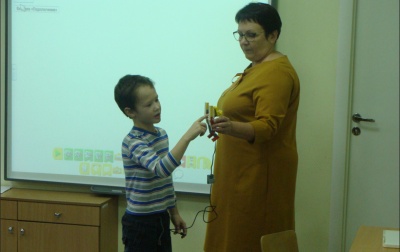 Дети по очереди произносят фразу: - «Я проголодался. Где моя еда?». Сказавший более грозно записывает звук.Испытывают программу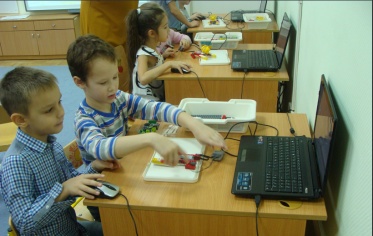 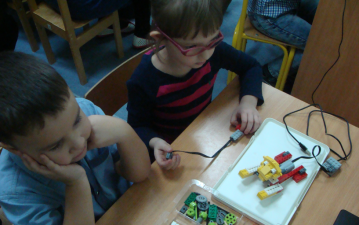 Заключ.частьРебята, испытания закончены. Что вам понравилось больше всего?Какие у вас были трудности?Чему новому вы научились?ЭтапыСодержаниеПримечаниеОрг.моментВоспитатель:Здравствуйте, мальчики и девочки ! А как еще можно поздороваться?В:Алло…Запись аудио:Здравствуйте, это группа «Дюймовочка», воспитатель Кристина Васильевна?В:Да! А это кто? С кем я говорю?Запись: это Макс из лего города!В:Очень приятно,  мы вас слушаемЗапись: Я хотел вам рассказать историю про наш город.В:Очень интересно!Запись:город, в котором я живу очень красивый. Там живут добрые и веселые люди. У них маленькие, уютные домики, красивые сады и такие же добрые домашние животные. Все в нашем городе было прекрасным, и все были счастливы. Но однажды в этом….В:Алло, алло….мы вас не слышим…Интересно, ребята, а что же произошло дальше?Звонок телефона.Связь обрываетсяОсновная часть-Ребята, а давайте мы с вами сейчас попробуем придумать продолжение истории Макса.  Для моделирования истории мы будем использовать Lego-конструктор, набор «Построй свою историю». Проходите за столы- Скажите мне, пожалуйста, с чего нужно начать, чтобы последовательно рассказать историю?- Конечно, сначала нужно составить план. Давайте попробуем.-Напомните, из каких частей состоит рассказ? (Начало, середина, концовка.)  Начало истории уже есть, давайте еще раз вспомним его…В нашем городе живут добрые и веселые люди. У них маленькие, уютные домики, красивые сады и такие же добрые домашние животные. Все в этом городе было прекрасным, и все были счастливы. Но вдруг….- Кто расскажет о средней части, чем она отличается от других частей? –Середина – самая большая часть, в ней перечисляются события, которые происходят с героями.- Что же такое концовка? -В ней рассказывается о том, чем всё закончилось.-Вы готовы?Тогда вперед за работу.А потом каждый из вас сфотографирует свои постройки, и мы отправим наши рассказы Максу и его жителям города.- А поможет нам в этом волшебная программа на нашем ноутбуке StoriVisualizer.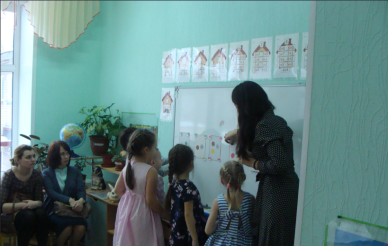 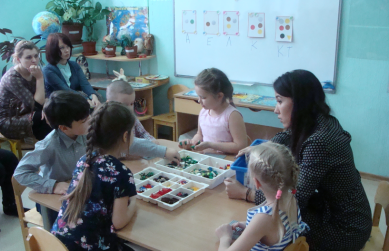 Дети составляют продолжение истории и рассказывают гостям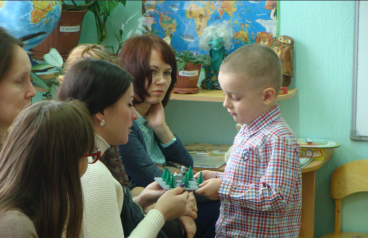 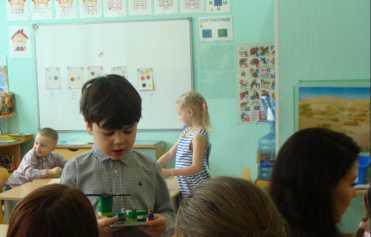 Заключ.частьМолодцы, каждый из вас составил интересный рассказ.Дети фотографирует постройки и с помощью программы StoriVisualizerЗвонок от Макса, рассказывает свою историюЭтапыСодержаниеПримечаниеОрг.моментСнегурочка: -Здравствуйте мои друзья!Рада очень встрече нашей! Я по лесу гуляла и шкатулку нашла . Что там я не поняла,  может вы догадаетесь?Для вас приготовила я волшебную шкатулочку.Снегурочка:- Держите!Появляется Снегурочка на слайдеПривлечь внимание детей1 слайд   2слайд  появляется шкатулочка3слайд исчезает шкатулкаОсновная частьВоспитатель :- Ребята вот она! Давайте посмотрим, что в шкатулочке лежит.(Цветные кружки) Возьмите, пожалуйста, по одному кружочку( серый- 2, рыжий- 2, коричневый-1, белый -2, зеленый-1).- А теперь подумайте ! Кем может быть этот кружок?-У тебя ….. , какого цвета кружок? А кто может быть белым цветом? (Зайчик).-Какой он? (Трусливый, длинноухий, быстрый , шустрый)Воспитатель: -А у тебя…какой цвет и кто может быть этим цветом? Коричневый. Медведь- неуклюжий, косолапый, большой, бурый. Воробей- маленький, шустрый, пугливый.-А у тебя….какой цвет и кто может быть этим цветом? Рыжий. Лиса-хитрая, пушистая, симпатичная, проворная. Белка-маленькая, шустренькая, быстрая , ловкая.- А у тебя…. какой  цвет и кто может быть этим цветом? Серый. Волк- злой, голодный, зубастый, хищный. Мышка – маленькая, шустренькая, проворная, пугливая.Воспитатель: - Ребята, а теперь каждый из вас вылепит того героя, которого вы назвали. -Возьмите, пожалуйста, нужный цвет пластилина  для своего героя.Воспитатель: -Какие замечательные и симпатичные получились у нас герои.-Ребята , а какое сейчас время года?  Какой бывает праздник зимой?-И я предлагаю вам придумать Новогоднюю историю с нашими героями. Вы готовы?Однажды перед новым годом встретились на полянке звери … Они  решили, что Н.Г. будут праздновать все вместе. Какой Н.г. без елочки. Лиса, белочка, мышка пошли искать самую красивую елочку. Вот она красавица!  И  стали они водить хоровод  вокруг елочки. - Какие мы с вами молодцы! Героев вылепили, историю придумали . Осталось только наших героев оживить.  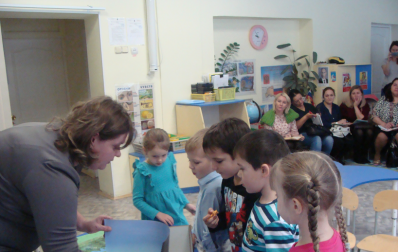 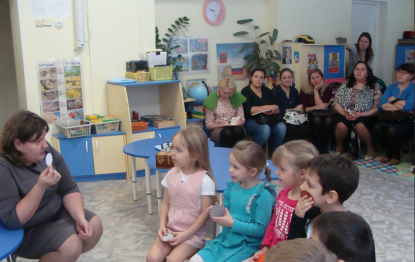 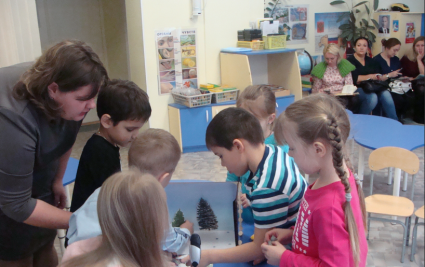 Дети лепят. Воспитатель помогает детям. Съемка мультфильма и просмотр. 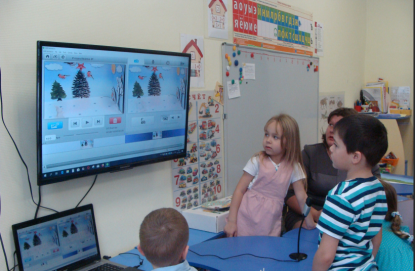 Заключ.частьМолодцы, а на следующем занятии мы с вами озвучим  наших героевЭтапыСодержаниеПримечаниеОрг.момент-Ребята, что-то непонятное происходит с моими часами. Ну вот, опять они стоят. Сломались? Вот посмотрите, стрелки не двигаются. Что же делать, ребята, подскажите?-Сдать в ремонтную мастерскую.-Ребята, не могу. Мне сегодня  они очень нужны. Без них мне никак. Надо что-то придумать, и срочно их починить. Волшебная палочка бы нам точно пригодилась. Нужен кто-то очень маленький, чтобы проник в мои часы и нашел причину поломки.-Фиксики.-Отлично, ребята.Как же я сразу не догадалась? Звоним фиксикам.Дедус: Дедус слушает…-Здравствуй, Дедус, как здорово, что мы до тебя дозвонились. Представляешь, мои часы сломались, а починить некому. Помоги, пожалуйста. Дедус: Отчего же не помочь. Помогу, конечно. Давайте ваши часы.-Нам с ребятами очень интересно, можно мы посмотрим, как ты будешь их чинить?СЛАЙД 1- звонящий телефонСЛАЙД 2-ДедусСЛАЙД 3-ДедусОсновная частьДедус:Часовой механизм состоит из нескольких крошечных зубчатых колесиков. Когда колесики крутятся, они сцепляясь друг с другом зубчиками вращают стрелки. Но поворачиваются они не плавно, а толчками, поэтому мы слышим «тик-так». Эти колесики с зубчиками называются шестеренки.-Как интересно. Ребята, пока Дедус выясняет причину поломки, давайте посмотрим на эти шестеренки поближе через микроскоп. А что такое микроскоп, вы знаете?(ответы ребят)Микроскоп- это оптический прибор с сильно увеличивающими стеклами для рассматривания предметов, которые  простым глазом невозможно разглядеть. Давайте же взглянем, как устроены часы. Вы видите колесики с зубчиками, как их много и зубчики, сцепляясь между собой, заставляют двигаться друг друга и соответственно стрелки часов. Это так называемые шестеренки. Они все разные по строению.Дедус:Я так и знал, шестеренка сломалась. Половинка шестеренки рассыпалась. Нужно срочно восстанавливать вторую половину-Что же теперь делать? Может быть, мы с ребятами попробуем смастерить шестеренку из строительных деталей, схему зарисовать, а ты по нашей схеме восстановишь шестеренку? Ребята, поможем Дедусу? Посмотрите на шестеренку. Из каких строительных деталей можно ее смастерить?-Кирпичик, треугольная призма, маленькая треугольная призма.-Замечательно. Половину шестеренки мы выложим по образцу, а вторую половину выложить нам помогут вот эти замечательные стекла. Посмотрите внимательно. Что вы видите?-Предлагаю занять рабочие места, набрать нужное количество строительных деталей и приступить к работе.Схему мы зарисуем с помощью программы. Присаживайтесь, пожалуйста, за ноутбук, а наши гости посмотрят, как у вас здорово получается. Обратите внимание, правая половинка шестеренки похожа на левую.СЛАЙД4-Дедус рассказывает устройство часового механизмаИзображение часов под микроскопомСЛАЙД 5- ДедусСЛАЙД 6- Половинка шестеренки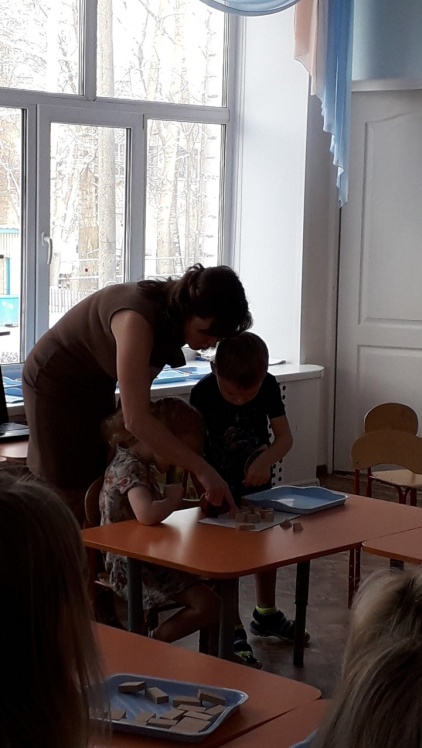 Дети набирают строительные детали и выкладывают шестеренкуДети зарисовываю схему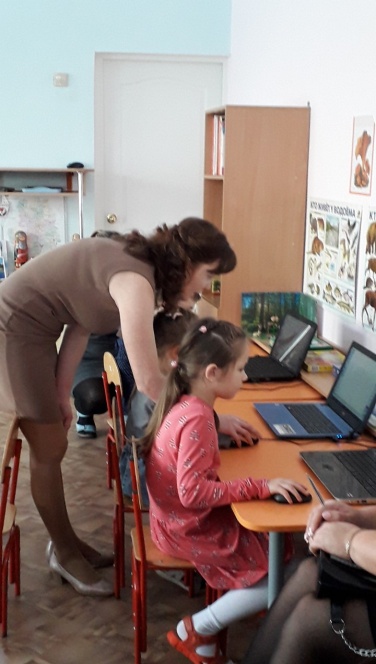 Заключ.частьДедус:Я по вашей схеме быстро выложил вторую половинку шестеренки. Отличная работа. Часы отремонтированы.Стрелка движется. Часы снова идут. Спасибо вам огромное за помощь. И тебе, Дедус, спасибо. СЛАЙД 8- Дедус с шестеренкойЭтапыСодержаниеПримечаниеОрг.моментДедушка: «Здравствуйте. Меня зовут дедушка Ау. Скажите, пожалуйста, куда я попал? (Ответ: в детский сад). В детский сад? Тогда, наверное вы мне сможете помочь!  У меня беда, выстирал коврик, на нем не осталось ни одной фигуры. Торопился и опрокинул шкатулки с пуговицами. Помогите, пожалуйста!»Воспитатель: Подойдите к столам.К домику ведет короткая дорога. А другая к серому волку. Вам нужно найти короткую дорожку.(На столах листочек на каждого ребенка)- Как нам узнать, которая дорожка короче? (ответы детей).Зазвонил телефонОтветы детейОсновная частьПредлагаю использовать мерку- полоску. Возьмите ее и приложите одним концом к началу дорожки и придерживайте пальчиком. Протяните мерку вдоль дороги и простым карандашом отметьте конец дорожки на мерке и отрежьте по нарисованной вами линии. Теперь эту мерку приложим к синей дорожке. Что у вас получилось? (ее не хватило на синюю дорожку)В.: Которая дорожка длиннее? (Синяя)В.: А почему?Д.: Потому что не хватило мерки.В.: Какая дорожка оказалась короткой?Д.: КраснаяВ.: По какой по цвету дорожке мы доберемся до дедушки АУ?(по красной)Вот и дошли до дедушки АУ.Ау: (кукла Би-Ба-Бо) Как здорово, что вы быстро пришли!(Плачет). Ой, голова моя бедовая, испортил свой коврик! Ребята, помогите мне разложить геометрические фигуры на коврике.В: Конечно, поможем.Ау: Выберите себе фигуру из моего мешочка(раздает фигуры по одному)Ау: Какая фигура и какого цвета у тебя Маша, Алена, Рита ….? (Ответы детей)Ау: - Положи(….) в правый верхний уголок.      -Положи(….)в верхний левый угол.      -Положи (…..) в нижний правый угол.      - Положи (……) в нижний левый   угол.      -Положи (….) в верхний правый угол.      - Положи (…..) в середину .       -Положи (…) справа от (…).      - Положи (…) слева от (….). - Положи (…) над (…..). - Положи (….) под (…).Ау: Спасибо вам за отремонтированный ковер. Теперь он будет меня радовать холодными зимними вечерами. Ребята, помогите, пожалуйста, разложить овощи по корзинкам (ставлю куклу на конус).В: Подойдите к столам. Вам нужно будет разложить овощей и фруктов столько в корзинку, сколько точек на ней. (Дети раскладывают)А Макара приглашаю к экрану.В.: Разложи овощи и фрукты по своим местам.Спасибо. Приглашаю Машу( Дашеньку, Алену)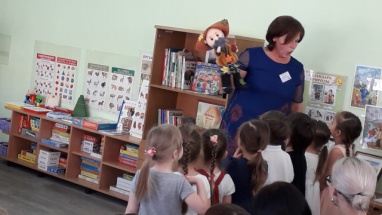 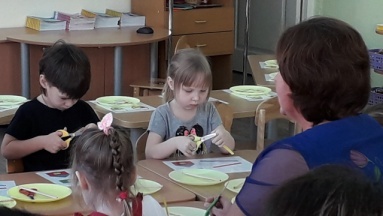 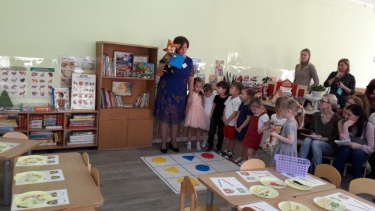 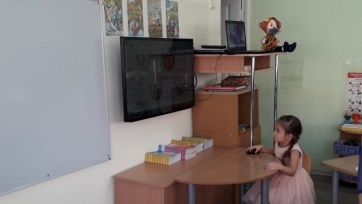 Заключ.частьАу: Спасибо, ребятушки! Как я рад, что вы помогли мне. Не пропаду до конца зимы с такими припасами! За вашу помощь я хочу поблагодарить вас и подарить своих лесных орешков. ЭтапыСодержаниеПримечаниеОрг.момент-Ребята, у меня на подносе различные предметы. Скажите, из чего они сделаны?   (поочередно показываю предметы)- Из какого материала изготовлен брусок?( из дерева.) Что еще может быть деревянным?( после ответов детей на экране телевизора слайды с предметами из дерева)- Что может быть изготовлено и з стекла?- Что может быть изготовлено из пластмассы?- Что может быть изготовлено из резины?-А болт  из чего изготовлен? ( из металла) Какие предметы могут быть металлическими?- Давайте проверим какие из этих предметов утонут в воде, а какие нет.Слайды с картинками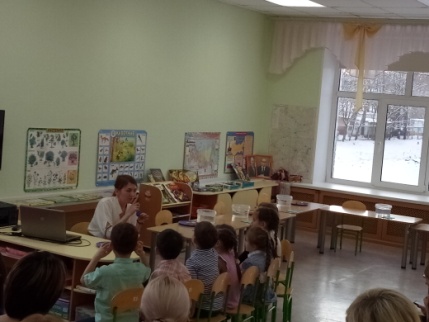 Дети подходят к столуОсновная часть- Проверим деревянные предметы. Утонет ли он в воде? Что заметили? (Если даже утопить брусок, он все равно всплывает на поверхность воды).Почему брусок не тонет? Вывод: дерево легче воды. Вода выталкивает брусок.-Теперь проверим стеклянный камешек. Что видите? (стеклянный камешек утонул) Стеклянный предмет тяжелее воды-Сейчас проверим пластмассу. Что заметили? (Пластмасса не тонет в воде)-Проверим резиновый предмет. Что увидели? ( резиновый предмет тонет)-Сейчас проверим металлический болт. Погрузите его в воду. Что заметили?( Болт утонул, ) - Почему одни предметы утонули, а другие нет?  Одни предметы легче воды, они не тонут. Другие тяжелее воды- они тонут .Отчего зависит плавучесть предметов?( Плавучесть зависит от материала предмета) Давайте сечас уберем из воды легкие предметы.- Сейчас покажу вам еще один эксперимент. Какая крышка у меня? (показываю металлическую крышку) Утонет ли она в воде? Давайте проверим. Я опускаю крышку узкой стороной  в воду.  Что видите ?(металлическая крышка тяжелее воды, утонула) Теперь вы опустите крышку точно также в воду. А сейчас  эту же крышку положу  на поверхность водыширокой плоской стороной. Что заметили? ( крышка не тонет) Почему она не тонет сейчас?    плоская широкая  сторона крышки держит ее на поверхности воды плоская,  и говорят, что у нее большая площадь соприкосновения с водой)- Сейчас приглашаю на стульчики. Отметим в таблице красным кружком   предметы, которые тонут в воде (камешек стеклянный, резина, болт, пластилиновый шар). Синим кружком предметы, которые не тонут в воде (дерево, пластмасса, металлическая крышка). Дети по очереди совместно с воспитателем  заполняет таблицу в программе TuxPaintЭксперимент с брускомЭксперимент со стекломЭксперимент с пластмассойЭксперимент с резинойЭксперимент с металлом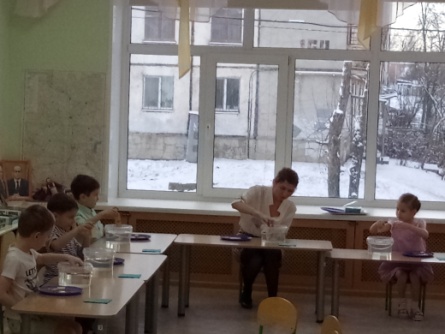  ответы детейЗаключ.частьДавайте сделаем вывод: Отчего зависит плавучесть предметов? (от материала и от формы предмета: более плоские предметы не тонут в воде)ЭтапыСодержаниеПримечаниеОрганизационный момент-Ребята, я вас приглашаю в нашу мультстудию.-Посмотрите, кто это к нам пришел?(ответы детей)-Как вы думаете, зачем он пришел к нам?(ответы детей)Дети садятся на стульчики перед экраном.Заставка мультстудии (слайд 1).На экране появляется мышонок (слайд 2).Основная часть-На прошлом занятии мы с вами были сценаристами и создали историю про мышонка. Давайте, вспомним ее.(рассказ ребенка)-Сегодня мы будем художниками-мультипликаторами и попробуем нарисовать картинки-кадры к мультфильму.Посмотрите на экран.У нас появился первый кадр. Что нарисуем здесь? С чего начинается история? (ответы детей)На втором кадре? Что потом произошло?На третьем кадре? Вспомните историю.…-Сколько кадров у нас получилось?(6 кадров)-Приглашаю вас занять рабочие места, и начатьсоздавать наши картинки-кадры.1 кадр. На лесной опушке  стояла избушка, в которой жили мышонок со своей мамой.2 кадр. Мышонок решил подарить своей маме цветок, но где же осенью достать цветы. Он решил его вырастить.3 кадр. Дома нашел красивый горшочек. Набрал земли. Посадил семечко в этот горшочек. И хорошенько пролил из лейки.4 кадр. Каждый день он заглядывал в свой горшочек и ждал, когда появится первый листочек. И вот в один прекрасный день он заглянул в горшочек и увидел первые листочки.5 кадр. С каждым днем росточек становился все выше и выше. И, наконец, расцвел!6 кадр. Мышонок подарил цветок маме. Мама была очень рада!На экране появляется кадр 1 (слайд 3).Появляется кадр 2.Появляется кадр 3.…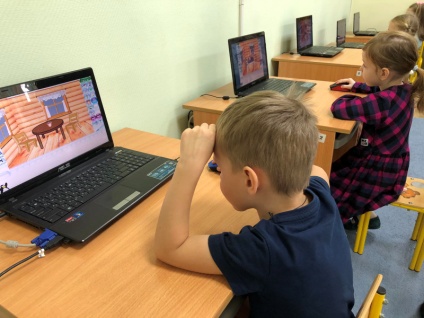 На экране все 6 кадров.Дети рассаживаются за компьютеры и начинают рисовать.Кнопка Новый – Фон Лесная опушка с избушкой – Штамп Мышонок, Мышь – Сохранить.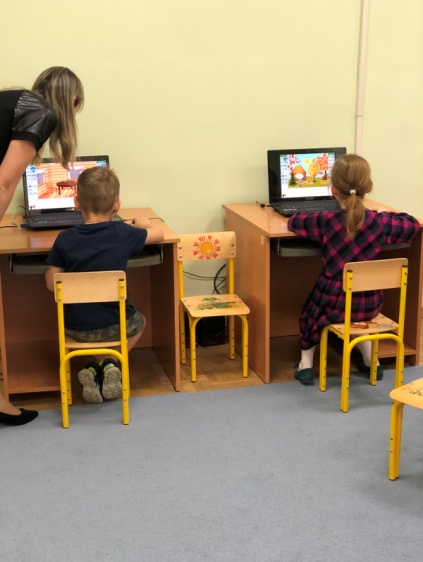 Кнопка Новый – Фон Лесная опушка с избушкой – Штамп Мышонок, Мысль, Горшок с цветком – Сохранить.Кнопка Новый – Фон Избушка внутри – Штамп Мышонок, Горшочек с землей, Семечко, Лейка с водой – Сохранить.Кнопка Новый – Фон Избушка внутри – Штамп Мышонок, Горшочек с землей, Росточек – Сохранить.Кнопка Новый – Фон Избушка внутри – Штамп Мышонок, Горшочек с землей, Цветок – Сохранить.Кнопка Новый – Фон Избушка внутри – Штамп Мышонок, Горшочек с землей, Цветок, Мышь – Сохранить.Заключительная часть-Молодцы, ребята. Замечательные картинки у вас получились к нашей истории. Сейчас мы можем посмотреть, какие кадры у вас получились и  распечатать.Наши мини-книжки можем подарить своим мамам.-Ребята, мультфильм еще не готов, поэтому мы продолжим работу на следующем занятии.Кнопка Открыть.Распечатка картинок.ЭтапыСодержаниеПримечаниеОрг.момент-Ребята, я хочу вас пригласить погулять в лес!- Посмотрите как красиво в лесу, сколько здесь деревьев.-  Какое высокое дерево.-А там в переди я вижу большую яму, как же нам через нее пройти?- А давайте попробуем перепрыгнуть?Ребята, я вижу, что там за деревом сидит зайка.Зайка: «Здравствуйте, ребята. Как здорово, что вы пришли к нам в гости. Я хочу вам рассказать историю: «Жил я рядом с лисой на лесной опушке. Была у меня изба лубяная, а у лисы ледяная. Пришла весна, избушка у лисы растаяла и попросилась она ко мне жить. Жили хорошо не ссорились, правда Лисонька?! А потом я и предложил лисе: «Лисонька, нравится тебе мой дом? Хочешь, я тебе такой же построю?». Лиса очень удивилась, конечно хочу! Заинька, а ты можешь для моих лесных зверей тоже домик построить?З: Конечно могу, вот только мне одному придется очень долго строить дети вместе с воспитателем отправляются в лесвместе с детьми перепрыгиваем через яму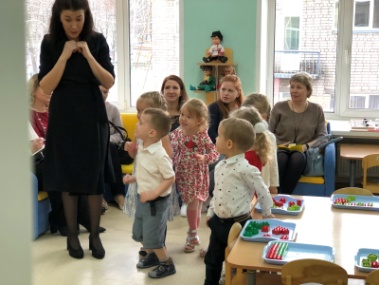 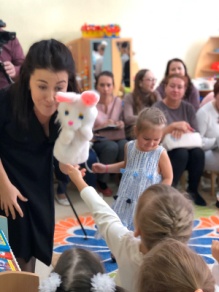 зайчик шепчет воспитателю на ушко: просит о помощиОсновная частьРебята, зайчик просит у нас помощи. давайте поможем Зайчику, животных много, ему одному не справиться, каждый из вас построит домик для одного из животных.  дети выбирают для кого они будут строить дом и ставят фигурки обратно на столик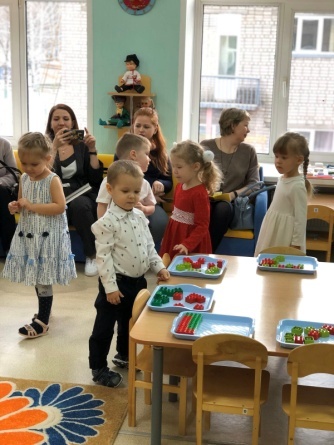 Пальчиковая игра: « Я хочу построить дом»Строительство из лего«Дупло» (дети садятся за столы на которых лежит конструктор лего «Дупло»).Заключ. частьСегодня мы с вами построили для животных дома. Сейчас я предлагаю поиграть на лесной полянке и каждый из расскажет про животное, для которого строил дом.